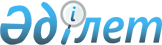 Об отказе на обременение стратегического объекта правами третьих лицПостановление Правительства Республики Казахстан от 30 мая 2012 года № 703

      В соответствии со статьей 187 Закона Республики Казахстан от 1 марта 2011 года «О государственном имуществе» Правительство Республики Казахстан ПОСТАНОВЛЯЕТ:



      1. Отказать акционерному обществу «Аэропорт Усть-Каменогорск» на обременение стратегического объекта правами третьих лиц. 



      2. Настоящее постановление вводится в действие со дня подписания.      Премьер-Министр

      Республики Казахстан                       К. Масимов
					© 2012. РГП на ПХВ «Институт законодательства и правовой информации Республики Казахстан» Министерства юстиции Республики Казахстан
				